OBJECTIVE			To be employed in a dynamic, fast paced organization that involves professional challenges and appreciates hard work and integrity in carrying out responsibilities.PROFESSIONAL QUALIFICATIONB.COM(Part-1)			2012		Govt.Commerce 							            College                                                                                            Karachi,PK.	ACADEMIC QUALIFICATIONIntermediate				2009		P.E.C.H.S. College   							        Karachi, PK.                                                    Matriculation			2007              Lycee Bahadurabad							  School,Karachi.	                                                                   COMPUTER KNOWLEDGEPlat Forms:Knowledge of desktop operations, configuring and navigating through Windows.INTERESTSReading, Cooking.PERSONAL DATAD.O.B.  = 09th February 1991		Gender = FemaleNationality = PakistaniReligion = Islam Marital Status = Married First Name of Application CV No: 1658070Whatsapp Mobile: +971504753686 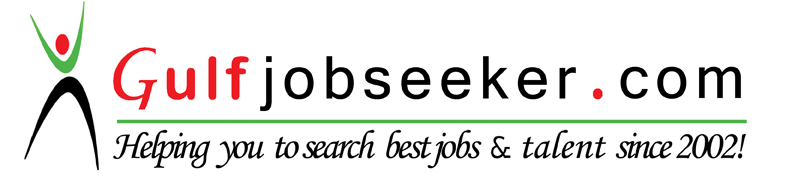 